pro Áju1-Vždycky jsem chtěl býti tramp	2:102-Jenoféfa	3:023-My stále putujem	2:554-Hanině	2:315-Máňa	3:326-Zpověď moři	3:317-Olšový potok	1:338-Tulácká	2:439-Poutník	2:2210-Loď jménem Batavia	2:5811-Uvadlý kvítek	2:0012-Jižní kříž	2:1813-Annie Wood	2:2214-Krčma v Oděse	3:36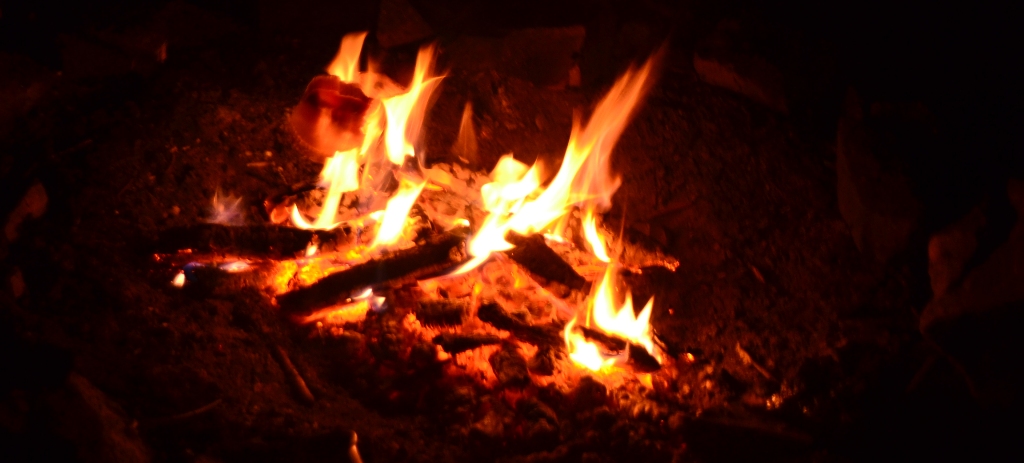 15-Čtvero způsobů	2:4216-Cikán	3:1117-Kdo mi zatlačí oči	2:5318-Šlap, šlap, jen si šlapej ..	1:2519-Vinia	2:2120-Krytý vůz	1:5821-Ze škváry pár věcí …	3:4722-Údolím koleje duní	3:3323-Vítr od jihu	2:2224-Život trampa	2:1425-Zahni kramle	2:0726-Mramorovej rám	3:3527-Spánek	3:46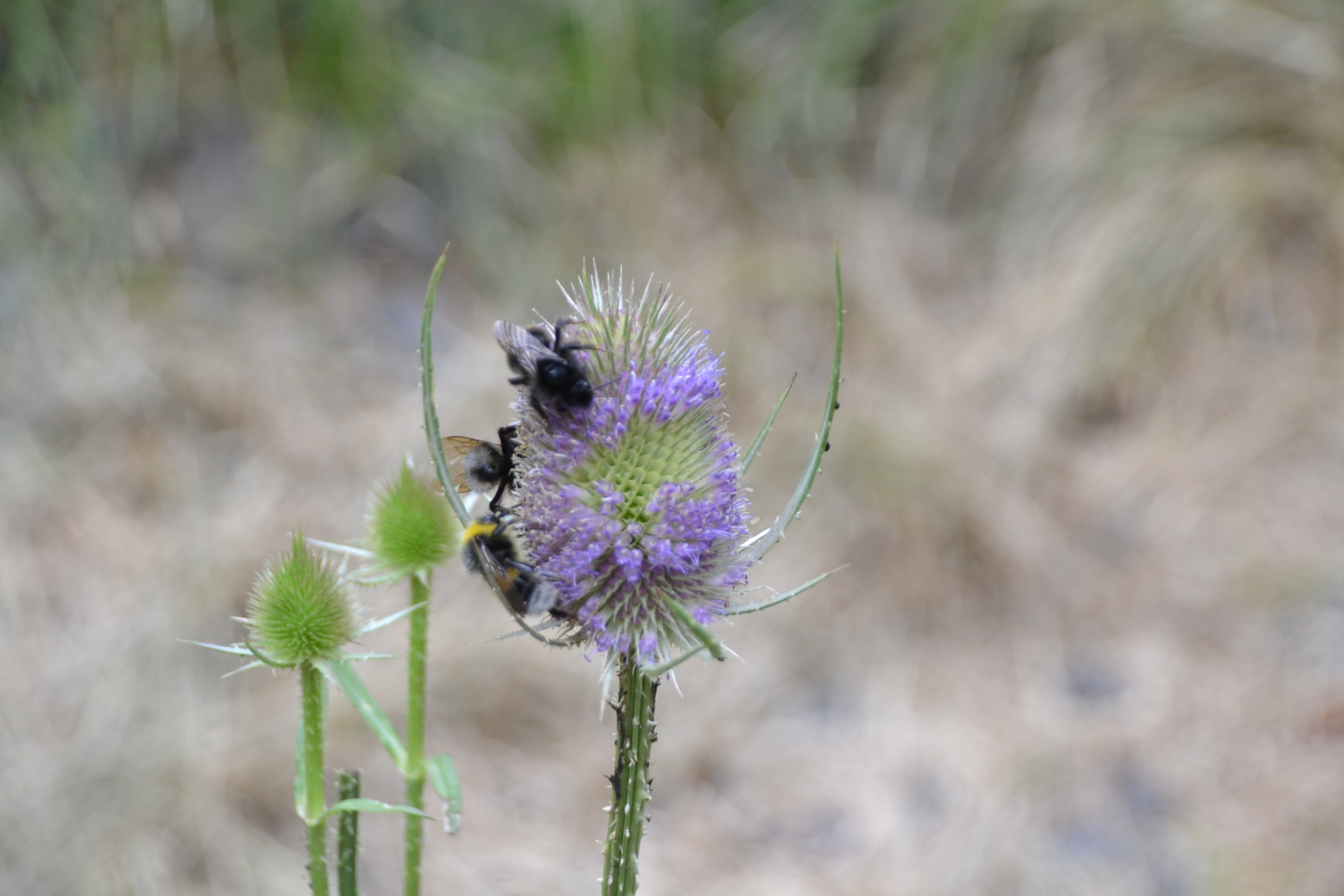    Pro Áju